     SPONSORAVTAL MATCHBOLL     
mellan Ludvika handbollsförening (org.nr 883800-3310) 
och nedanstående sponsor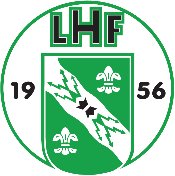 Ovanstående avtal godkännes med bindande verkanLudvika den:	Ludvika den:
_____________________________________	_______________________________________
Sponsorföretagets representant	Representant för Ludvika handbollsförening_________________________________________________	___________________________________________________
Namnförtydligande	NamnförtydligandeSponsor: Företagsnamn/NamnSponsor: Företagsnamn/NamnOrg.nrOrg.nrFakturaadressFakturaadressPostnrPostortAnsvarig hos sponsor: NamnAnsvarig hos sponsor: NamnTel.nrTel.nrBefattningE-postadressE-postadressE-postadress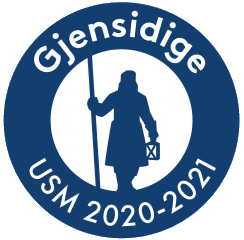 Nu är dags att se våra fantastiska ungdomar i Ludvika Handboll 
spela ungdoms-SM i Ludvika Sporthall.Nu får ni som företag eller organisation möjlighet att synas med LHF under USM och hjälpa våra ungdomar att kunna utvecklas till bra handbollsspelare och förebilder!Så därför erbjuder vi er chansen Köp en eller flera matchbollar!Sponsoravtal omfattar:___ st  Matchboll vid USM arrangerat av LHF
 - Annons i programblad  - Sponsorpresentation av speaker innan matchstart samt i halvlek Avtalstid: _________________till och med ________________       Avtalat pris/boll: _______________